「建築物公共安全檢查專業檢查人換證回訓講習」     上課通知講習類別：防火避難設施類、設備安全類講習時間：106年12月09日至106年12月10日講習地點：中國科技大學-台北校區(台北市文山區興隆路三段56號)講習教室：格致大樓601教室台北校區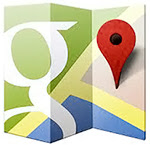 搭乘公車◦ 從台北車站可搭乘 236, 237, 253, 294, 295公車至萬芳 醫院站下車 
◦ 從捷運公館站可搭乖 236, 253,530, 0南公車至萬芳醫 院站下車
◦ 從松山車站可搭乘 611公車至萬芳醫院站下車
◦ 接駁公車棕2,棕6,棕11,棕12,綠2 至中國科技大學站下車搭乘捷運◦ 木柵線：搭捷運至萬芳醫院站下車
◦ 板南線：搭捷運至忠孝復興站轉乘木柵線即可
◦ 淡水線：搭捷運至台北車站站轉乘板南線至忠孝復興 站轉乘木柵線即可 
請於捷運木柵線萬芳醫院站出站→右轉興隆路直行至 麥當勞旁→中國科技大學自行開車◦ 中山高速公路【國道1號】→接建國高架道路→辛亥路→經辛亥路與興隆路交叉路口後（過人行陸橋）第一個紅綠燈左轉→中國科技大學 
◦ 第二高速公路【國道3號】新店交流道下→左轉中興路→右轉寶慶路（過景美橋）→接木柵路四段→左轉辛亥路六段→過懷恩隧道第二個紅綠燈右轉→中國科技大學
◦ 第二高速公路【國道3號】木柵交流道（往台北方向）→接國道3甲台北連絡線萬芳交流道下→右轉木柵路（經木柵高工）→右轉萬芳路至底→右轉興隆路（經警察學校）→左轉郵局旁巷子→中國科技大學國科技大學週邊停車資訊學校附近停車場收費方式
(以現場報價為主)學校附近停車場收費方式
(以現場報價為主)學校附近停車場收費方式
(以現場報價為主)學校附近停車場收費方式
(以現場報價為主)學校附近停車場收費方式
(以現場報價為主)學校附近停車場收費方式
(以現場報價為主)學校附近停車場收費方式
(以現場報價為主)廠商名稱收費方式多人申請是否有優惠負責人聯絡電話備註1越洋3500/月10人以上享9折
20人以上享8折
(可再面議)洪小姐2722-8250(靠近忠孝樓的停車場)1越洋120/日10人以上享9折
20人以上享8折
(可再面議)洪小姐2722-8250(靠近忠孝樓的停車場)1越洋20/時10人以上享9折
20人以上享8折
(可再面議)洪小姐2722-8250(靠近忠孝樓的停車場)2萬芳醫院2500/月否黃惠貞2930-7930#8202時段只能接受
18:00~8:002萬芳醫院40/時否黃惠貞2930-7930#8202時段只能接受
18:00~8:003社區3500/月否林先生0921-915-1553社區40/時否林先生0921-915-1554興隆公園地下停車場比照市立停車場當地里民7折
300公尺內居民8折暫無02-2933-50145辛亥國小地下停車場（市立）3840/月興昌里里民2688/月
興泰里里民3000/月 停車場管理員2935-13725辛亥國小地下停車場（市立）日間20/小時興昌里里民2688/月
興泰里里民3000/月 停車場管理員2935-13725辛亥國小地下停車場（市立）夜間10/小時興昌里里民2688/月
興泰里里民3000/月 停車場管理員2935-1372